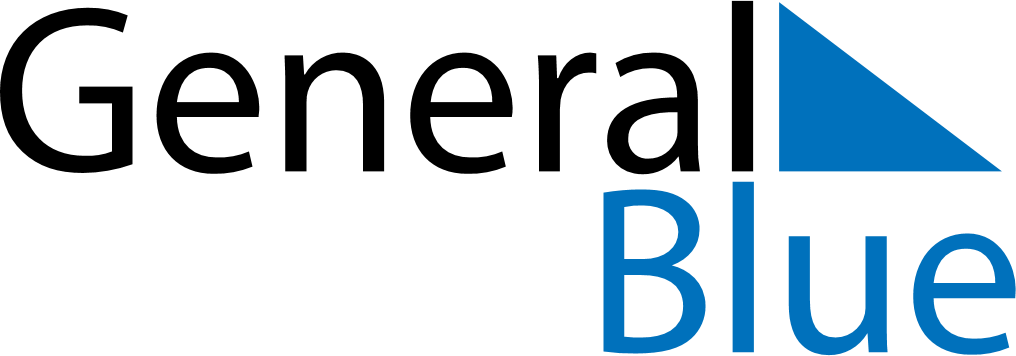 March 2024March 2024March 2024March 2024March 2024March 2024March 2024Prachatice, Jihocesky kraj, CzechiaPrachatice, Jihocesky kraj, CzechiaPrachatice, Jihocesky kraj, CzechiaPrachatice, Jihocesky kraj, CzechiaPrachatice, Jihocesky kraj, CzechiaPrachatice, Jihocesky kraj, CzechiaPrachatice, Jihocesky kraj, CzechiaSundayMondayMondayTuesdayWednesdayThursdayFridaySaturday12Sunrise: 6:45 AMSunset: 5:46 PMDaylight: 11 hours and 0 minutes.Sunrise: 6:43 AMSunset: 5:48 PMDaylight: 11 hours and 4 minutes.34456789Sunrise: 6:41 AMSunset: 5:49 PMDaylight: 11 hours and 7 minutes.Sunrise: 6:39 AMSunset: 5:51 PMDaylight: 11 hours and 11 minutes.Sunrise: 6:39 AMSunset: 5:51 PMDaylight: 11 hours and 11 minutes.Sunrise: 6:37 AMSunset: 5:53 PMDaylight: 11 hours and 15 minutes.Sunrise: 6:35 AMSunset: 5:54 PMDaylight: 11 hours and 18 minutes.Sunrise: 6:33 AMSunset: 5:56 PMDaylight: 11 hours and 22 minutes.Sunrise: 6:31 AMSunset: 5:57 PMDaylight: 11 hours and 26 minutes.Sunrise: 6:29 AMSunset: 5:59 PMDaylight: 11 hours and 29 minutes.1011111213141516Sunrise: 6:27 AMSunset: 6:00 PMDaylight: 11 hours and 33 minutes.Sunrise: 6:25 AMSunset: 6:02 PMDaylight: 11 hours and 36 minutes.Sunrise: 6:25 AMSunset: 6:02 PMDaylight: 11 hours and 36 minutes.Sunrise: 6:23 AMSunset: 6:04 PMDaylight: 11 hours and 40 minutes.Sunrise: 6:21 AMSunset: 6:05 PMDaylight: 11 hours and 44 minutes.Sunrise: 6:19 AMSunset: 6:07 PMDaylight: 11 hours and 47 minutes.Sunrise: 6:17 AMSunset: 6:08 PMDaylight: 11 hours and 51 minutes.Sunrise: 6:15 AMSunset: 6:10 PMDaylight: 11 hours and 55 minutes.1718181920212223Sunrise: 6:12 AMSunset: 6:11 PMDaylight: 11 hours and 58 minutes.Sunrise: 6:10 AMSunset: 6:13 PMDaylight: 12 hours and 2 minutes.Sunrise: 6:10 AMSunset: 6:13 PMDaylight: 12 hours and 2 minutes.Sunrise: 6:08 AMSunset: 6:14 PMDaylight: 12 hours and 6 minutes.Sunrise: 6:06 AMSunset: 6:16 PMDaylight: 12 hours and 9 minutes.Sunrise: 6:04 AMSunset: 6:17 PMDaylight: 12 hours and 13 minutes.Sunrise: 6:02 AMSunset: 6:19 PMDaylight: 12 hours and 16 minutes.Sunrise: 6:00 AMSunset: 6:20 PMDaylight: 12 hours and 20 minutes.2425252627282930Sunrise: 5:58 AMSunset: 6:22 PMDaylight: 12 hours and 24 minutes.Sunrise: 5:56 AMSunset: 6:23 PMDaylight: 12 hours and 27 minutes.Sunrise: 5:56 AMSunset: 6:23 PMDaylight: 12 hours and 27 minutes.Sunrise: 5:53 AMSunset: 6:25 PMDaylight: 12 hours and 31 minutes.Sunrise: 5:51 AMSunset: 6:26 PMDaylight: 12 hours and 35 minutes.Sunrise: 5:49 AMSunset: 6:28 PMDaylight: 12 hours and 38 minutes.Sunrise: 5:47 AMSunset: 6:29 PMDaylight: 12 hours and 42 minutes.Sunrise: 5:45 AMSunset: 6:31 PMDaylight: 12 hours and 45 minutes.31Sunrise: 6:43 AMSunset: 7:32 PMDaylight: 12 hours and 49 minutes.